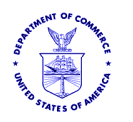 DateMEMORANDUM FOR:	Imprest Fund ManagerFROM:			Contact Name                                          Insert Branch Name	Accounting Operations DivisionSUBJECT:			Imprest Fund Annual AuditIn accordance with regulations, an audit of every imprest fund will be scheduled during each fiscal year, unless an audit has been performed during the fiscal year by the Office of the Inspector General.  An audit includes, but extends beyond, the verification of cashier funds.This audit is of high priority and must be completed within 15 days and returned to the NOAA Finance Office listed below by              Insert Date            .  This audit will be reviewed by the NOAA Finance Office,                        Insert Branch Name                         , Accounting Operations Division and questions or comments will be directed to the fund manager.  The next physical audit performed by the NOAA Finance Office will include the review of this audit to validate the information provided.If the audit cannot be completed within the time limit, an explanation of the reason for this should be sent to the Chief,                         Insert Branch Name                         , Accounting Operations Division.Attached are copies of the Cashier Account Audit (Form CD-422), Imprest Fund Verification (Form CD-423) and a questionnaire to serve as documentation to support the annual audit of the                           Insert Name of Fund                       Imprest Fund.  The questionnaire is in two parts, part one to be filled out by the cashier and part two by the fund manager.Your cooperation in submitting the report referenced above will be appreciated.  Upon completion of audit, please return Forms CD-422 and CD-423 with questionnaire to:U.S. Department of Commerce NOAA Finance OfficeChief, Insert Branch Name                         Accounting Operations Division Insert Address                                                                              If you have any questions concerning this audit, please contact              Insert Name            at                  Insert Phone #               . Attachments			